Name of the  Company:Business Address:                                                             Name of the Contact Person & Designation:Contact Details:Legal Status:Business Registration No:Type of Registration:Does your organization obtain accreditation for providing Organic Certification/Inspection services: Yes/NoIf yes, please indicate the following details (only for single accreditation)Name of the Accreditation Body:Address Contact Details:6.1.4    Scope of Accreditation (Please attach the document):Indicate the title of the Organic Standard that you certify/use for inspection:Validity period of the Accreditation:                                                                             (Please attach a copy of the certificate and recent audit report)If your organization has obtained multiple accreditation for the Organic products/inspections please complete the following table(Please attach copies of the accreditation certificates)Do you publish the certified companies/operators’ list or maintain a list of companies/operators inspected, in your organization Web-Site: Yes/NoIf no, please attach a list of certified /inspected companies  Do you provide any other services other than certification/inspection services, if so please indicate:Have you faced any suspensions of your accreditation certificate? If so provide those details indicating the reasons:   RemarksI hereby certify that the information given above are true and accurate to the best of my knowledge.Name:								Signature:Designation:							Date: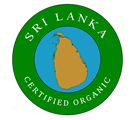 NATIONAL ORGANIC CONTROL UNIT (NOCU)SRI LANKA EXPORT DEVELOPMENT BOARDREGISTRATION OF CERTIFICATION/INSPECTION BODIES OF ORGANIC AGRICULTURAL PRODUCTS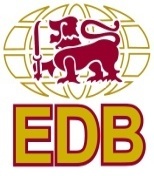 Tel:Fax:E-mail:Web-site:Proprietor PartnershipPublic QuotedState-ownedPrivate LimitedOtherTel:Fax:E-mail:Web-site:Name of the Accreditation BodyFull Address /Contact DetailsScope of AccreditationValidity period of the AccreditationTitle of the Organic Standard